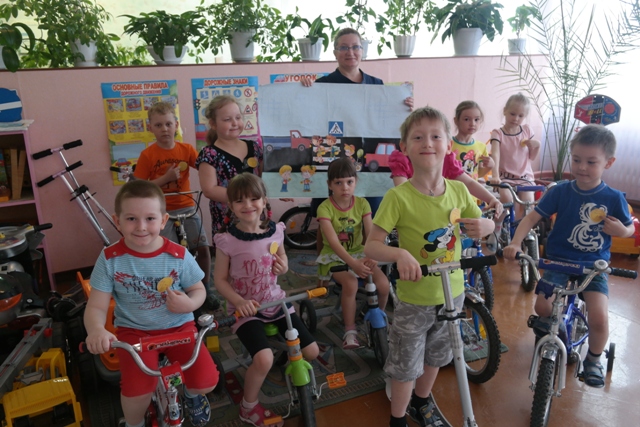 Состав команды «Безопасный светлячок»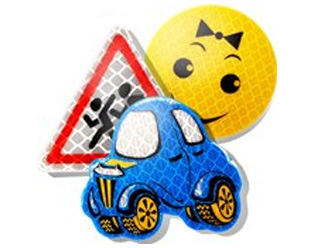    - участников детского творческого конкурса «Радужная зебра – 2017»Руководитель – Токовинина Наталья Викторовна, воспитатель.Умудбаева ДианаСафина ВикторияДенисова АнастасияГруздева АнастасияСупрунов ЕгорДаньщиков ЭдуардСвешников АртурБелова ДарьяЛецик валерийАнтипина Наталья